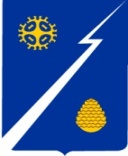 Ханты-Мансийский автономный округ-Югра(Тюменская область)Нижневартовский районГородское поселение ИзлучинскСОВЕТ ДЕПУТАТОВРЕШЕНИЕот 31.03.2017                                                                                                    № 234пгт. ИзлучинскВ соответствии с Бюджетным кодексом Российской Федерации, уставом городского поселения Излучинск поселения, в целях урегулирования отдельных вопросов в сфере организации и осуществления бюджетного процесса в городском поселении Излучинск,Совет поселенияРЕШИЛ:1. Внести изменения в приложение к решению Совета депутатов городского поселения Излучинск от 05.02.2015 № 87 «Об отдельных вопросах организации и осуществления бюджетного процесса в городском поселении Излучинск» (с изменениями от 27.10.2015), изложив абзац пятый пункта 1 раздела 1 «Основные понятия и термины, используемые в данном Порядке» в новой редакции:«финансовый орган поселения – администрация поселения. Исполнение полномочий финансового органа осуществляет структурное подразделение администрации поселения – управление по экономике                     и финансам администрации поселения, осуществляющее составление                     и организацию исполнения бюджета поселения;».2. Настоящее решение подлежит размещению (опубликованию)                   на официальном сайте органов местного самоуправления городского поселения Излучинск.3. Настоящее решение вступает в силу после его официального размещения (опубликования) на официальном сайте органов местного самоуправления городского поселения Излучинск. 4. Контроль за выполнением решения возложить на постоянную комиссию по бюджету, налогам и социально-экономическому развитию поселения Совета депутатов городского поселения Излучинск                  (Н.П. Сорокина).Глава поселения                                                                               И.В. ЗаводскаяО внесении изменений в приложение            к решению Совета депутатов городского поселения Излучинск                от 05.02.2015 № 87 «Об отдельных вопросах организации и осуществления бюджетного процесса  в городском поселении Излучинск»